Objednáváme u Vás dodání 15 ks páteřových desek ROCK PIN s upínacími pásy dle nabídky z 22.2. 2017Termín splnění: 30.3. 2017 Dohodnutá cena: 106 177,50 KčFakturu zašlete prosím na výše uvedenou adresu. V textu nebo v hlavičce uveďte číslo této objednávky, jinak nebude Vaše faktura proplacena.Vzhledem k naší registraci jako plátce DPH prosím vystavujte daňový doklad se všemi náležitostmi podle §29 zák. 235/2004 Sb., o DPH, tj. včetně Vašeho i našeho sídla a DIČ a našeho celého obchodního jména nebo výjimečně jeho srozumitelné zkratky (min. Zdrav. záchranná služba PK, příspěvková organizace).V Plzni dne 3.3. 2017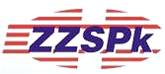 Zdravotnická záchranná služba Plzeňského kraje, příspěvková organizace, se sídlem Klatovská 2960/200i , 30100 Plzeň IČ 45333009, DIČ CZ45333009 – plátce DPHOMS – MEDI s.r.o. č.p. 384 Sedliště739 36Objednávka č. ZZSPK/670/17Podpisy oprávněných osobPodpisy oprávněných osobPodpisy oprávněných osobFunkceJméno (čitelně)PodpisVyřizujeIng. Denisa Ch. RalbovskáPříkazce operace MUDr. Jana VidunováSprávce rozpočtuIvana Věková 